Гом урочы пълан         ирон ӕвзагӕй                 (4 къласӕн)              (уырыссаг хай) Урочы темӕ: аргъау «Чи кӕм уыдис сӕрды»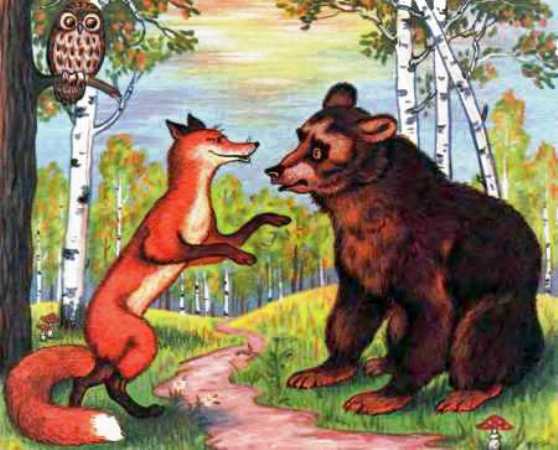 Ахуыргӕнӕг:            Хӕйманты Ж.АУрочы темæ:Аргъау «Чи кæм уыдис сæрды»   Урочы нысан:1)Аргъауы мидис бæстон  бамбарын кæнын сывæллæттæн. 2)Ног дзырдтæ  бацамонын.Урочы  æрмæг:   Нывтæ, карточкатæ, кроссвордУрочы цыд.Организацион хай.Рацаугæ æрмæг сфæлхат кæнын.Аргъаумæ байхъусын (ногæ æрмæг).Нывмæ гæсгæ куыст.Кроссворд саразын.Грамматикон хъазт.Æмхæст дзырд.Мыр ,дамгъæ.Хæдзармæ куыст.Бæрæггæнæнтæ  сæвæрын.1.Организацион хай.  (Боны хъæдæй бафæрсын, къуырийы бон,нымæц…) 2.Рацӕугӕ ӕрмӕг фӕлхат кӕнын.Бафӕрсын ахуырдзауты дзырдтӕ ӕмӕ дзырдбӕстытӕй тӕлмац кӕнынмӕ. Дугъысыф-? хосгӕрдӕг-? Хӕлуарджыты тынтӕ-?Пайда у-? Ӕнӕниздзинад-? боныхъӕд-?Архъуыды канын хъуыдыйадта дзырдта «дугъысыф» ӕмӕ «ӕнӕниздзинад»-имӕ.(Дугъысыф у хосгӕрдӕг.Дугъысыф зайы хъахвӕндӕгтыл.Дугъысыф пайда у адӕймаджы ӕнӕниздзинадӕн).3.Байхъусын комп.аргъаумӕ «Чи кӕм уыдис   сарды?» (2 хатты).а)Бафӕрсын зонгӕ дзырдтӕй.б) Ахуыргӕнӕг йӕхӕдӕг кӕсы аргъау  в) Базонгӕ кӕнын ах-ты ног дзырдтимӕ:Ӕрсой, Бирӕгъыхъо, Рубагӕ, Хуыкком, Зулмӕкӕсын,                     цуан кӕнын.Фарстатӕ сӕм раттын радзырдӕй:Цӕуыл ныхас кодтой сырдтӕ тулдз бӕласы бын?Куыд цӕтта кодтой сырдтӕ сӕхи зымӕгмӕ?Цы загъта тулдз бӕлас?4.Нывмӕ гӕсгӕ куыст.Кӕй уынут нывы?Ӕрхъуыды кӕнут цалдӕргай миногонтӕ дзырдтӕм «арс», «бирӕгъ», «рувас»-мӕ.(Тыхджын, зондджын арс, зыд бирӕгъ, хинӕйдзаг рувас)Кроссворд. Уӕда ма  ӕркӕсут ацы кроссворды, ӕмбӕхст сты нӕ аргъауы сӕйраг хъайтартӕ(геройтӕ)1. Бирӕгъ ӕрцахста кӕй?2. Чи сцӕттӕ кодта зымӕгмӕ хъӕддаг дыргътӕ?3. … у зыд, ӕнӕфсис.4. … у хинӕйдзаг, сайӕгой.5. … у тыхджын ӕмӕ зондджын.6.Нӕ радзырды алкӕмӕй даргъдӕр дзырд у «кӕрдобӕлас» (Саразут ацы дзырдӕй алыхуызон дзырдтӕ: (кӕрдо, бӕлас, бас, кард, род, дар, сӕрд, бад,сӕкӕр)7. Ӕмбӕхст дзырд (арс)-Базонут-ма, цы дзырд ӕмбӕхст ис мӕ къонверты? (Ахуырдзаутӕ дӕттынц алыхуызон фарстатӕ, цалынмӕ бахӕццӕ уой фарст. Уый хъӕддаг сырд у? уӕдмӕ.Дзуапп: конверты ис ӕмбӕхст дзырд АРС (ныв) Радзурын хъӕуы чысыл радзырд «арсы» тыххӕй.                       Кӕм цӕры?      -Арс цӕры хъӕды.Цы уарзы?       -Уый бирӕ уарзы мыд.Цы хуызӕн у?  -У тыхджын ӕмӕ фӕлмӕн зӕрдӕ.   8. Мырон–дамгъон ӕвзӕрст дзырдтӕ:        хъӕддаг,  хуыкком, гагадыргъ, тулдз.  9. Хӕдзармӕ куыст: аргъау «Чи кӕм уыдис сарды?»     аив кӕсын, тӕлмац кӕнын зонын, ног дзырдтӕ сахуыр кӕнын.10. Бӕрӕггӕнӕнтӕ сӕвӕрын.